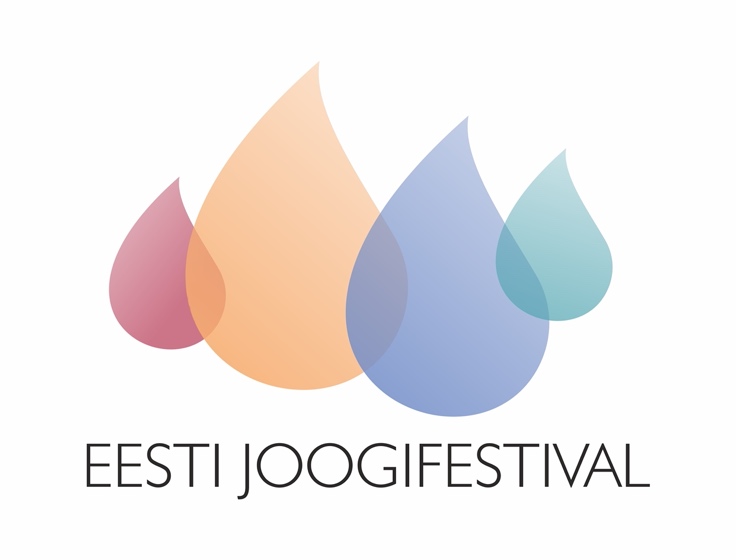 KAASAMÜÜK € / pudel	DEGUSTATSIOON €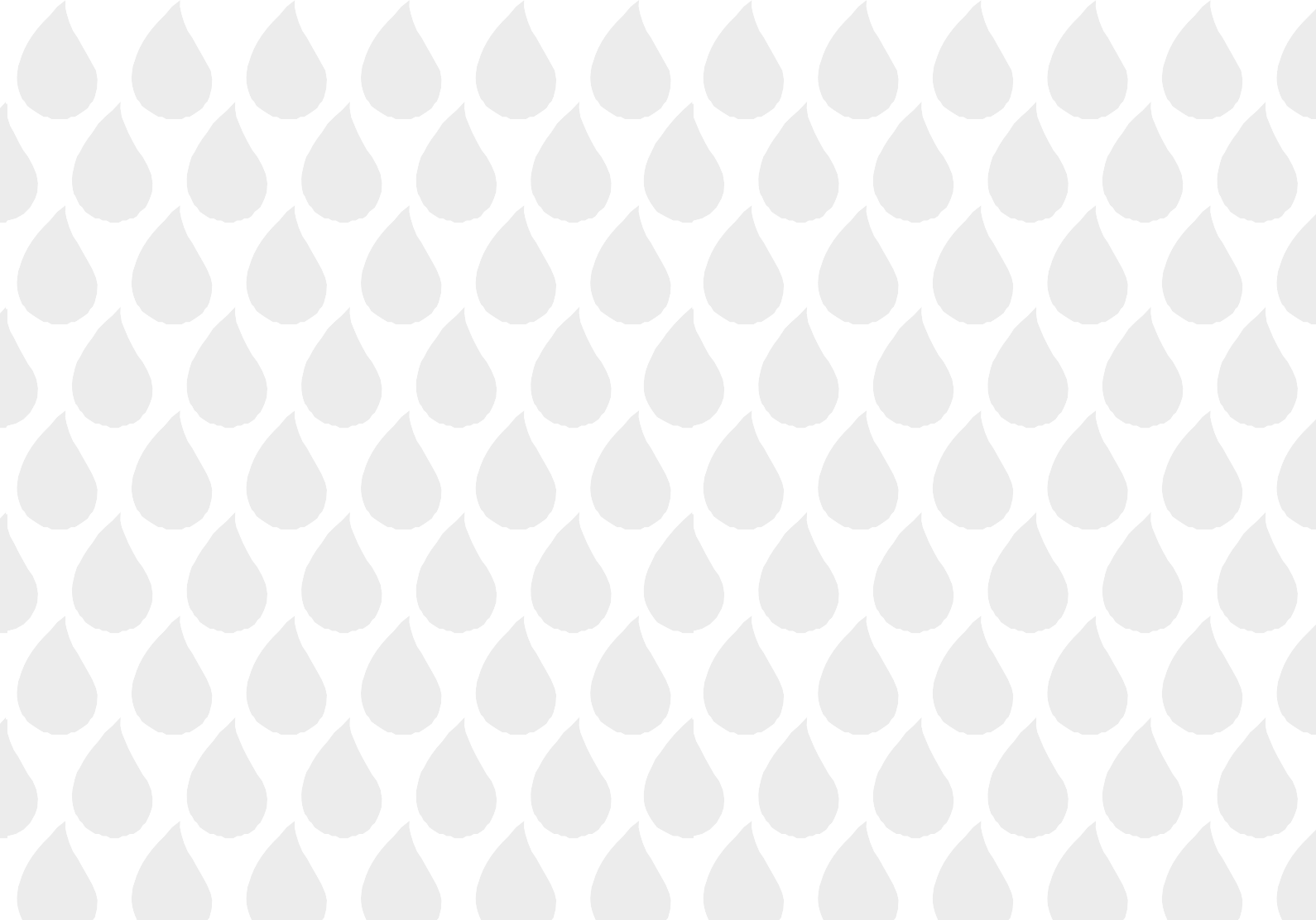 